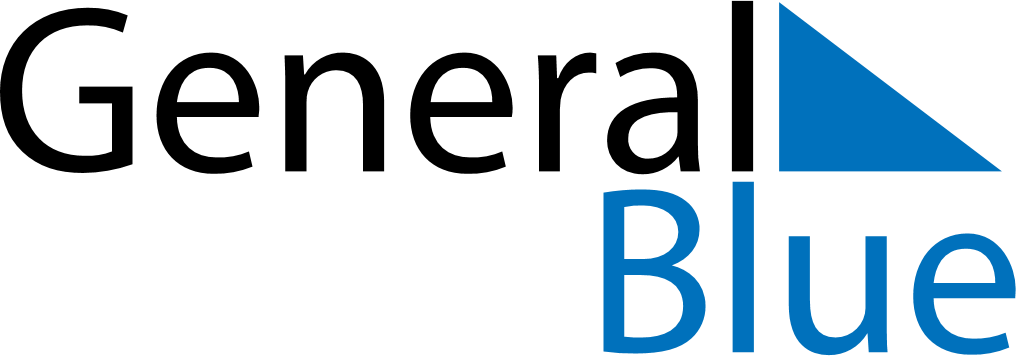 October 2022October 2022October 2022October 2022JapanJapanJapanMondayTuesdayWednesdayThursdayFridaySaturdaySaturdaySunday112345678891011121314151516Sports Day1718192021222223242526272829293031